                             «Студенческий десант»  в Добринке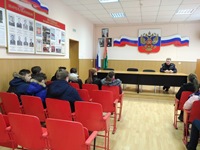 В рамках ежегодной Всероссийской акции «Студенческий десант»  на днях   учащихся МБОУ Лицей №1 п. Добринка  посетили Добринский отдел внутренних дел.             Визит школьников был приурочен к Дню Российского студенчества    25 января. Целью мероприятия  стало знакомство с работой полиции, спецификой и особенностями службы в органах внутренних дел, а также популяризация деятельности добровольных народных дружин. 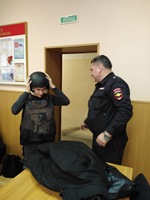 В учебном классе, в ходе беседы заместитель начальника полиции по охране общественного порядка В.Ю. Майоров рассказал ребятам о работе  участковых уполномоченных полиции, отметив, что именно на долю участковых приходится немалая часть раскрываемых преступлений и правонарушений. О правилах вступления в народные дружины, критериях отбора кандидатов, нововведениях в российском законодательстве в этой области проинформировал ребят специалист - эксперт правового направления  А.В. Сафонов. Андрей Васильевич подчеркнул, что для вступления в ДНД кандидатам необходима хорошая характеристика, физическая подготовка. В ходе беседы представители молодого поколения задавали вопросы полицейским о возрастных критериях при вступлении в ДНД, интересовались условиями поступления на службу в ОМВД.        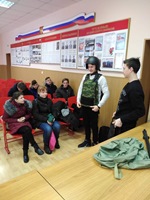 Далее ребят ждала самая интересная часть встречи. Старший инспектор по делам несовершеннолетних  Е.А. Глотова. провела для них экскурсию по отделу. Гости посетили дежурную часть, кабинеты следователей и экспертов. Все это сопровождалось подробным рассказом о работе каждого подразделения полиции. Поблагодарив полицейских за теплый прием, некоторые ребята всерьез задумались о своей дальнейшей профессии и о том, чтобы после службы в армии вернуться в район и поступить на службу в полицию.Отп. в ед. экз. в делоЭл.копия – в адресисп И.К.Хованцева  8 (47462) 2-25-29